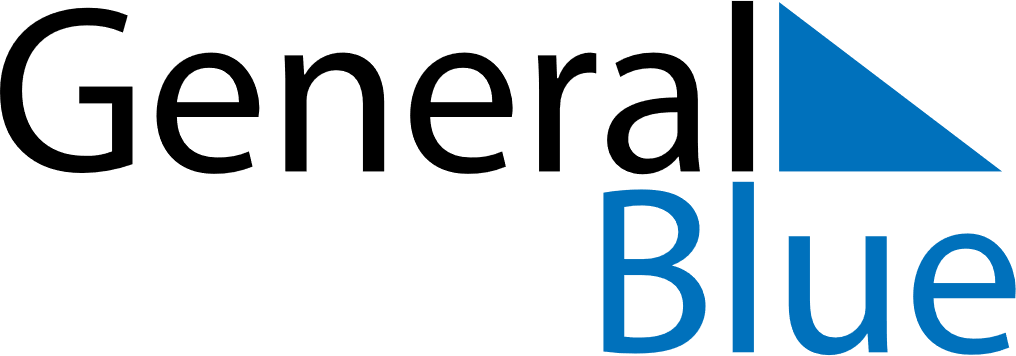 March 2021March 2021March 2021March 2021March 2021MonacoMonacoMonacoMonacoMonacoMonacoMonacoMonacoSundayMondayTuesdayWednesdayThursdayFridaySaturday12345678910111213141516171819202122232425262728293031NOTES